KAIST 학부 총학생회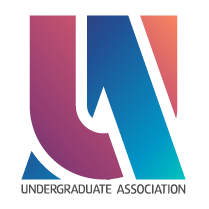 2022.12.25제 출 문학부 총학생회장 귀하:본 계획서를 원자력및양자공학과의 2023년도 1분기 사업계획서로 제출합니다.2022년 12월 25일추진사업 없음추진사업 없음1. 운영위원 명단2. 집행위원 명단3. 비고 사항1. 국서/TF 구조1) 집행부(1) 활동 요약학생회장학생회장(임도현) 내외무의 모든 업무 기획과 추진 사항을 보고받으며 점검합니다. 학과를 대표해 중앙운영위원회와 전체학생대표자회의에 참석하며, 때에 따라 대외 활동에 대표자로 참석합니다내무부학생회장(정재현) 학생회장과 함께 내외무의 업무 기획과 추진 사항을 보고받으며 점검합니다. 학과를 대표해 중앙운영위원회와 전체학생대표자회의에 참석하며, 때에 따라 대외 활동에 대표자로 참석합니다 학생회 업무 추진에 드는 모든 재정을 관리합니다. 수출납 일체를 담당, 모든 비용 집행은 회계의 확인을 거쳐 실시합니다.2학년 대표단(박성빈, 변재민) 총괄 기획을 함께 논의하고 보조합니다. 2학년 재학생을 대표하며 건의 사항이나 문제점 등을 수집, 보고합니다. 학과 행사 (예. 학과설명회, 개강 파티 등) 를 기획하고 그 진행 업무를 지휘합니다. 회계와 함께 학내 여론과 재정 상황을 고려해 기획하고 추진합니다고문(신민혜): 전반적인 일을 담당하며, 의사 결정에 관여하여 경험을 바탕으로 의견을 제시하고 조언을 합니다.서기(김채현): 집행부 회의 시 회의록을 작성합니다.외무소통, 국제, 대외 협력(정우진/민태연): 학과 단체 톡방, 공지 메일, 페이스북 페이지 등을 관리하며 전달 사항이 누락되지 않도록 확인합니다. 필요 시 번역 업무도 담당합니다.공지 사항 내용, 학생회 집행부 회의록, 예결산안, 기타 행정 문서를 빠짐 없이 관리하고 필요 시 이를 담당자에게 제공합니다. (2) 국서/TF원 명단(3) 사업명본 보고서의 모든 사업은 집행부 주관으로 이루어짐2. 조직도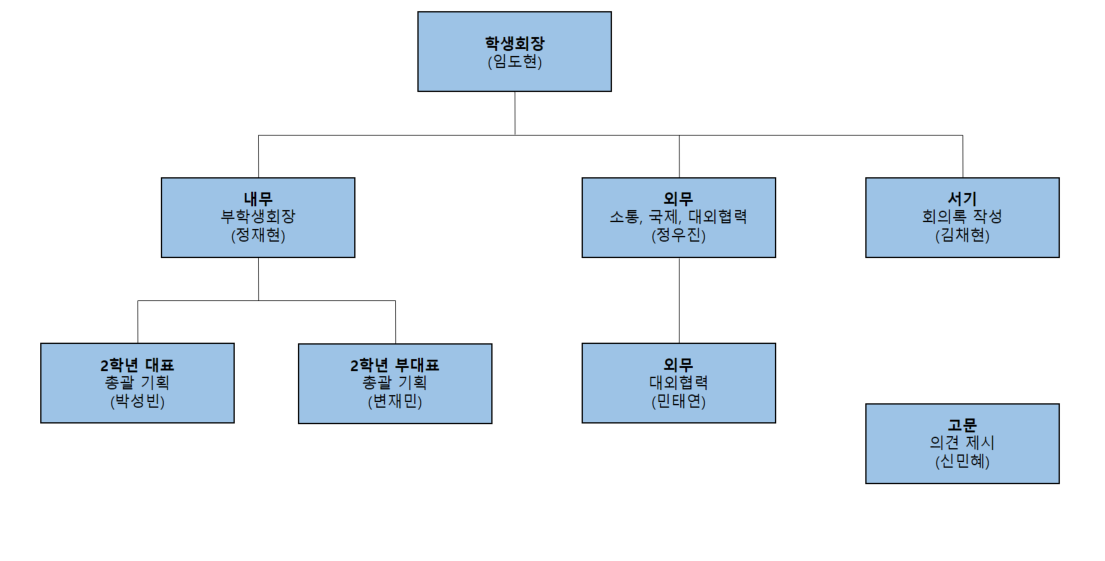 [원자력및양자공학과 학생회] 2023년도 1분기 사업계획서기구명원자력및양자공학과직위/이름학생회장/임도현서명담당자기구장서명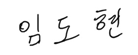 Ⅰ. 사업 개요Ⅱ. 사업별 계획Ⅲ. 학부∙학과 학생회 운영계획1위원 명단이름학번직책근거 규정임도현20200538학생회장원자력및양자공학과 학생회칙 제 55조정재현20200590부학생회장.박성빈변재민20210232202102932학년 과대표2학년 부과대표..이름학번소속 부서직책임도현20200538집행부학생회장정재현정우진2020059020200583집행부집행부부학생회장집행부원박성빈변재민김채현신민혜민태연2021023220210293202101672019034120190233집행부집행부집행부집행부집행부2학년 과대표2학년 부과대표집행부원집행부원집행부원2운영위원회 운영계획3집행위원회 운영계획이름학번소속 부서직책임도현20200538집행부학생회장정재현정우진2020059020200583집행부집행부부학생회장집행부원박성빈변재민김채현신민혜민태연2021023220210293202101672019034120190233집행부집행부집행부집행부집행부2학년 과대표2학년 부과대표집행부원집행부원집행부원